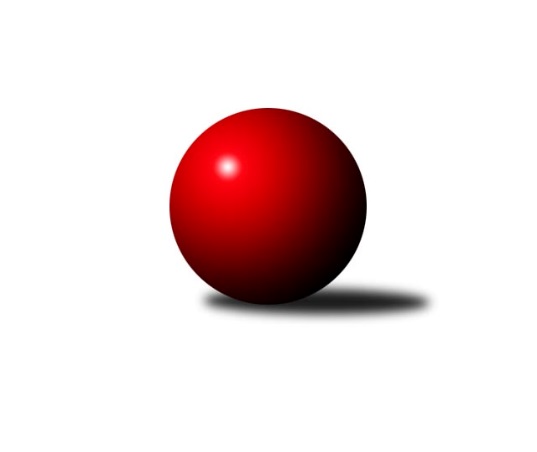 Č.22Ročník 2008/2009	2.5.2024 Meziokresní přebor-Bruntál, Opava 2008/2009Statistika 22. kolaTabulka družstev:		družstvo	záp	výh	rem	proh	skore	sety	průměr	body	plné	dorážka	chyby	1.	TJ Kovohutě Břidličná ˝D˝	20	16	0	4	144 : 56 	(107.5 : 52.5)	1563	32	1091	473	23.5	2.	TJ Jiskra Rýmařov ˝C˝	20	15	0	5	130 : 70 	(93.0 : 67.0)	1603	30	1120	482	25.6	3.	TJ Olympia Bruntál ˝A˝	20	14	0	6	118 : 82 	(86.5 : 73.5)	1547	28	1084	464	33	4.	TJ Horní Benešov ˝D˝	21	13	0	8	125 : 85 	(94.5 : 73.5)	1528	26	1077	450	31.1	5.	TJ Kovohutě Břidličná ˝C˝	20	12	0	8	112 : 88 	(83.0 : 77.0)	1537	24	1085	452	34	6.	TJ Opava ˝E˝	21	11	0	10	110 : 100 	(91.0 : 77.0)	1503	22	1070	434	39	7.	KK Minerva Opava ˝C˝	21	10	1	10	107 : 103 	(85.5 : 82.5)	1550	21	1095	456	28.1	8.	KK Minerva Opava ˝D˝	20	9	1	10	101 : 99 	(80.5 : 79.5)	1531	19	1094	438	29.2	9.	TJ Světlá Hora ˝A˝	20	8	0	12	85 : 115 	(76.0 : 84.0)	1482	16	1064	417	41.7	10.	TJ  Krnov ˝C˝	20	8	0	12	82 : 118 	(71.5 : 88.5)	1501	16	1066	435	38.5	11.	TJ Světlá Hora ˝B˝	20	6	0	14	78 : 122 	(66.5 : 93.5)	1428	12	1028	400	45.8	12.	TJ Horní Benešov ˝F˝	20	6	0	14	75 : 125 	(71.0 : 89.0)	1449	12	1035	414	40.8	13.	TJ Opava ˝F˝	21	3	0	18	53 : 157 	(49.5 : 118.5)	1472	6	1057	415	44.5Tabulka doma:		družstvo	záp	výh	rem	proh	skore	sety	průměr	body	maximum	minimum	1.	TJ Kovohutě Břidličná ˝D˝	10	10	0	0	85 : 15 	(64.0 : 16.0)	1577	20	1612	1544	2.	TJ Jiskra Rýmařov ˝C˝	10	10	0	0	76 : 24 	(53.0 : 27.0)	1713	20	1792	1671	3.	TJ Horní Benešov ˝D˝	10	8	0	2	76 : 24 	(54.5 : 25.5)	1633	16	1695	1590	4.	TJ Olympia Bruntál ˝A˝	10	8	0	2	66 : 34 	(45.0 : 35.0)	1481	16	1513	1445	5.	KK Minerva Opava ˝D˝	10	7	1	2	67 : 33 	(49.5 : 30.5)	1592	15	1630	1562	6.	TJ Opava ˝E˝	10	7	0	3	64 : 36 	(52.5 : 27.5)	1571	14	1659	1438	7.	KK Minerva Opava ˝C˝	11	7	0	4	61 : 49 	(47.0 : 41.0)	1594	14	1715	1537	8.	TJ Světlá Hora ˝A˝	10	6	0	4	53 : 47 	(47.5 : 32.5)	1467	12	1529	1397	9.	TJ Kovohutě Břidličná ˝C˝	10	5	0	5	59 : 41 	(43.0 : 37.0)	1493	10	1542	1450	10.	TJ  Krnov ˝C˝	10	5	0	5	49 : 51 	(38.5 : 41.5)	1488	10	1574	1426	11.	TJ Světlá Hora ˝B˝	10	5	0	5	49 : 51 	(36.0 : 44.0)	1434	10	1494	1322	12.	TJ Horní Benešov ˝F˝	10	4	0	6	44 : 56 	(41.5 : 38.5)	1566	8	1680	1443	13.	TJ Opava ˝F˝	11	2	0	9	34 : 76 	(30.0 : 58.0)	1453	4	1635	1297Tabulka venku:		družstvo	záp	výh	rem	proh	skore	sety	průměr	body	maximum	minimum	1.	TJ Kovohutě Břidličná ˝C˝	10	7	0	3	53 : 47 	(40.0 : 40.0)	1545	14	1637	1433	2.	TJ Kovohutě Břidličná ˝D˝	10	6	0	4	59 : 41 	(43.5 : 36.5)	1560	12	1673	1428	3.	TJ Olympia Bruntál ˝A˝	10	6	0	4	52 : 48 	(41.5 : 38.5)	1557	12	1663	1407	4.	TJ Jiskra Rýmařov ˝C˝	10	5	0	5	54 : 46 	(40.0 : 40.0)	1584	10	1668	1495	5.	TJ Horní Benešov ˝D˝	11	5	0	6	49 : 61 	(40.0 : 48.0)	1531	10	1656	1421	6.	TJ Opava ˝E˝	11	4	0	7	46 : 64 	(38.5 : 49.5)	1494	8	1594	1386	7.	KK Minerva Opava ˝C˝	10	3	1	6	46 : 54 	(38.5 : 41.5)	1550	7	1669	1467	8.	TJ  Krnov ˝C˝	10	3	0	7	33 : 67 	(33.0 : 47.0)	1503	6	1582	1411	9.	KK Minerva Opava ˝D˝	10	2	0	8	34 : 66 	(31.0 : 49.0)	1528	4	1641	1436	10.	TJ Světlá Hora ˝A˝	10	2	0	8	32 : 68 	(28.5 : 51.5)	1484	4	1638	1378	11.	TJ Horní Benešov ˝F˝	10	2	0	8	31 : 69 	(29.5 : 50.5)	1456	4	1614	1261	12.	TJ Světlá Hora ˝B˝	10	1	0	9	29 : 71 	(30.5 : 49.5)	1424	2	1655	1242	13.	TJ Opava ˝F˝	10	1	0	9	19 : 81 	(19.5 : 60.5)	1465	2	1553	1370Tabulka podzimní části:		družstvo	záp	výh	rem	proh	skore	sety	průměr	body	doma	venku	1.	TJ Kovohutě Břidličná ˝D˝	12	10	0	2	92 : 28 	(63.5 : 32.5)	1543	20 	5 	0 	0 	5 	0 	2	2.	TJ Jiskra Rýmařov ˝C˝	12	10	0	2	76 : 44 	(55.0 : 41.0)	1601	20 	6 	0 	0 	4 	0 	2	3.	TJ Horní Benešov ˝D˝	12	8	0	4	72 : 48 	(57.0 : 39.0)	1501	16 	5 	0 	0 	3 	0 	4	4.	KK Minerva Opava ˝C˝	12	7	1	4	75 : 45 	(53.5 : 42.5)	1567	15 	5 	0 	1 	2 	1 	3	5.	KK Minerva Opava ˝D˝	12	7	1	4	69 : 51 	(49.0 : 47.0)	1526	15 	5 	1 	0 	2 	0 	4	6.	TJ Kovohutě Břidličná ˝C˝	12	7	0	5	72 : 48 	(50.0 : 46.0)	1522	14 	3 	0 	4 	4 	0 	1	7.	TJ Olympia Bruntál ˝A˝	12	7	0	5	65 : 55 	(47.0 : 49.0)	1531	14 	5 	0 	2 	2 	0 	3	8.	TJ Opava ˝E˝	12	5	0	7	54 : 66 	(48.5 : 47.5)	1500	10 	3 	0 	2 	2 	0 	5	9.	TJ  Krnov ˝C˝	12	4	0	8	40 : 80 	(38.0 : 58.0)	1489	8 	3 	0 	2 	1 	0 	6	10.	TJ Světlá Hora ˝B˝	12	3	0	9	46 : 74 	(42.5 : 53.5)	1483	6 	3 	0 	3 	0 	0 	6	11.	TJ Opava ˝F˝	12	3	0	9	41 : 79 	(38.5 : 57.5)	1471	6 	2 	0 	5 	1 	0 	4	12.	TJ Světlá Hora ˝A˝	12	3	0	9	39 : 81 	(38.5 : 57.5)	1466	6 	2 	0 	4 	1 	0 	5	13.	TJ Horní Benešov ˝F˝	12	3	0	9	39 : 81 	(43.0 : 53.0)	1445	6 	3 	0 	4 	0 	0 	5Tabulka jarní části:		družstvo	záp	výh	rem	proh	skore	sety	průměr	body	doma	venku	1.	TJ Olympia Bruntál ˝A˝	8	7	0	1	53 : 27 	(39.5 : 24.5)	1547	14 	3 	0 	0 	4 	0 	1 	2.	TJ Kovohutě Břidličná ˝D˝	8	6	0	2	52 : 28 	(44.0 : 20.0)	1592	12 	5 	0 	0 	1 	0 	2 	3.	TJ Opava ˝E˝	9	6	0	3	56 : 34 	(42.5 : 29.5)	1502	12 	4 	0 	1 	2 	0 	2 	4.	TJ Jiskra Rýmařov ˝C˝	8	5	0	3	54 : 26 	(38.0 : 26.0)	1644	10 	4 	0 	0 	1 	0 	3 	5.	TJ Horní Benešov ˝D˝	9	5	0	4	53 : 37 	(37.5 : 34.5)	1572	10 	3 	0 	2 	2 	0 	2 	6.	TJ Světlá Hora ˝A˝	8	5	0	3	46 : 34 	(37.5 : 26.5)	1512	10 	4 	0 	0 	1 	0 	3 	7.	TJ Kovohutě Břidličná ˝C˝	8	5	0	3	40 : 40 	(33.0 : 31.0)	1553	10 	2 	0 	1 	3 	0 	2 	8.	TJ  Krnov ˝C˝	8	4	0	4	42 : 38 	(33.5 : 30.5)	1517	8 	2 	0 	3 	2 	0 	1 	9.	TJ Horní Benešov ˝F˝	8	3	0	5	36 : 44 	(28.0 : 36.0)	1498	6 	1 	0 	2 	2 	0 	3 	10.	TJ Světlá Hora ˝B˝	8	3	0	5	32 : 48 	(24.0 : 40.0)	1376	6 	2 	0 	2 	1 	0 	3 	11.	KK Minerva Opava ˝C˝	9	3	0	6	32 : 58 	(32.0 : 40.0)	1531	6 	2 	0 	3 	1 	0 	3 	12.	KK Minerva Opava ˝D˝	8	2	0	6	32 : 48 	(31.5 : 32.5)	1551	4 	2 	0 	2 	0 	0 	4 	13.	TJ Opava ˝F˝	9	0	0	9	12 : 78 	(11.0 : 61.0)	1448	0 	0 	0 	4 	0 	0 	5 Zisk bodů pro družstvo:		jméno hráče	družstvo	body	zápasy	v %	dílčí body	sety	v %	1.	Tomáš Janalík 	TJ Olympia Bruntál ˝A˝ 	32	/	19	(84%)		/		(%)	2.	Pavel Přikryl 	TJ Světlá Hora ˝B˝ 	29	/	20	(73%)		/		(%)	3.	Jaroslav Doseděl 	TJ Kovohutě Břidličná ˝D˝ 	28	/	19	(74%)		/		(%)	4.	Jaromír Hendrych 	TJ Opava ˝E˝ 	26	/	15	(87%)		/		(%)	5.	Miloslav Slouka 	TJ Jiskra Rýmařov ˝C˝ 	26	/	17	(76%)		/		(%)	6.	Miloslav  Petrů 	TJ Horní Benešov ˝D˝ 	26	/	17	(76%)		/		(%)	7.	Hana Heiserová 	KK Minerva Opava ˝D˝ 	26	/	19	(68%)		/		(%)	8.	Zdeňka Habartová 	TJ Horní Benešov ˝D˝ 	24	/	18	(67%)		/		(%)	9.	Martin Chalupa 	KK Minerva Opava ˝C˝ 	24	/	18	(67%)		/		(%)	10.	Jaromír Čech 	TJ  Krnov ˝C˝ 	24	/	19	(63%)		/		(%)	11.	Jan Strnadel 	KK Minerva Opava ˝D˝ 	24	/	20	(60%)		/		(%)	12.	Michal Blažek 	TJ Horní Benešov ˝F˝ 	22	/	16	(69%)		/		(%)	13.	Jaroslav Zelinka 	TJ Kovohutě Břidličná ˝C˝ 	22	/	16	(69%)		/		(%)	14.	David Stromský 	KK Minerva Opava ˝C˝ 	22	/	17	(65%)		/		(%)	15.	František Ocelák 	TJ Světlá Hora ˝A˝ 	22	/	19	(58%)		/		(%)	16.	Marek Hampl 	TJ Jiskra Rýmařov ˝C˝ 	22	/	20	(55%)		/		(%)	17.	Tomáš Valíček 	TJ Opava ˝E˝ 	22	/	21	(52%)		/		(%)	18.	František Habrman 	TJ Kovohutě Břidličná ˝C˝ 	20	/	13	(77%)		/		(%)	19.	Pavel Vládek 	TJ Kovohutě Břidličná ˝D˝ 	20	/	16	(63%)		/		(%)	20.	Petr Slanina 	KK Minerva Opava ˝C˝ 	20	/	17	(59%)		/		(%)	21.	Petr Dankovič 	TJ Horní Benešov ˝D˝ 	19	/	14	(68%)		/		(%)	22.	Anna Dosedělová 	TJ Kovohutě Břidličná ˝C˝ 	19	/	18	(53%)		/		(%)	23.	Petr Domčík 	TJ Světlá Hora ˝B˝ 	18	/	15	(60%)		/		(%)	24.	Josef Novotný 	TJ Olympia Bruntál ˝A˝ 	18	/	16	(56%)		/		(%)	25.	Michal Ihnát 	TJ Jiskra Rýmařov ˝C˝ 	18	/	17	(53%)		/		(%)	26.	Lubomír Khýr 	TJ Kovohutě Břidličná ˝C˝ 	18	/	17	(53%)		/		(%)	27.	Štěpán Charník 	TJ Jiskra Rýmařov ˝C˝ 	18	/	19	(47%)		/		(%)	28.	David Láčík 	TJ Horní Benešov ˝D˝ 	18	/	20	(45%)		/		(%)	29.	František Pončík 	TJ Kovohutě Břidličná ˝D˝ 	17	/	11	(77%)		/		(%)	30.	Ota Pidima 	TJ Kovohutě Břidličná ˝D˝ 	17	/	14	(61%)		/		(%)	31.	Lukáš Janalík 	TJ Olympia Bruntál ˝A˝ 	16	/	10	(80%)		/		(%)	32.	Josef Václavík 	TJ Kovohutě Břidličná ˝D˝ 	16	/	13	(62%)		/		(%)	33.	Zdeněk Žanda 	TJ Horní Benešov ˝F˝ 	16	/	17	(47%)		/		(%)	34.	Karel Michalka 	TJ Opava ˝F˝ 	16	/	19	(42%)		/		(%)	35.	Ladislav Janáč 	TJ Jiskra Rýmařov ˝C˝ 	14	/	7	(100%)		/		(%)	36.	Pavel Veselka 	TJ Kovohutě Břidličná ˝C˝ 	14	/	16	(44%)		/		(%)	37.	Martin Kaduk 	TJ Světlá Hora ˝A˝ 	14	/	16	(44%)		/		(%)	38.	Jaroslav Lakomý 	TJ  Krnov ˝C˝ 	14	/	18	(39%)		/		(%)	39.	Lubomír Bičík 	KK Minerva Opava ˝C˝ 	14	/	18	(39%)		/		(%)	40.	Pavla Hendrychová 	TJ Opava ˝E˝ 	14	/	18	(39%)		/		(%)	41.	Martin Čipel 	TJ Kovohutě Břidličná ˝D˝ 	12	/	6	(100%)		/		(%)	42.	Jan Přikryl 	TJ Světlá Hora ˝A˝ 	12	/	12	(50%)		/		(%)	43.	Miroslav Petřek st.	TJ Horní Benešov ˝D˝ 	12	/	13	(46%)		/		(%)	44.	Jiří Holáň 	KK Minerva Opava ˝D˝ 	12	/	14	(43%)		/		(%)	45.	Pavel Jašek 	TJ Opava ˝E˝ 	12	/	15	(40%)		/		(%)	46.	Zdenek Hudec 	TJ Světlá Hora ˝A˝ 	10	/	11	(45%)		/		(%)	47.	Anna Novosadová 	TJ  Krnov ˝C˝ 	10	/	12	(42%)		/		(%)	48.	Jiří Volný 	TJ Opava ˝F˝ 	10	/	13	(38%)		/		(%)	49.	Pavel Dvořák 	TJ Světlá Hora ˝A˝ 	10	/	14	(36%)		/		(%)	50.	Vladislav Kobelár 	TJ Opava ˝F˝ 	9	/	15	(30%)		/		(%)	51.	Miroslava Hendrychová 	TJ Opava ˝E˝ 	8	/	8	(50%)		/		(%)	52.	Olga Kiziridisová 	TJ Olympia Bruntál ˝A˝ 	8	/	9	(44%)		/		(%)	53.	Michaela Kuková 	TJ Horní Benešov ˝F˝ 	8	/	11	(36%)		/		(%)	54.	Miroslav Langer 	TJ Světlá Hora ˝B˝ 	8	/	13	(31%)		/		(%)	55.	Marta Andrejčáková 	KK Minerva Opava ˝D˝ 	8	/	16	(25%)		/		(%)	56.	Hana Luzarová 	KK Minerva Opava ˝D˝ 	6	/	5	(60%)		/		(%)	57.	Pavel Konečný 	KK Minerva Opava ˝D˝ 	6	/	5	(60%)		/		(%)	58.	Rostislav Jiřičný 	TJ Olympia Bruntál ˝A˝ 	6	/	8	(38%)		/		(%)	59.	Richard Janalík 	TJ Olympia Bruntál ˝A˝ 	6	/	9	(33%)		/		(%)	60.	Vladislava Kubáčová 	TJ  Krnov ˝C˝ 	6	/	15	(20%)		/		(%)	61.	Vilibald Marker 	TJ Opava ˝F˝ 	6	/	21	(14%)		/		(%)	62.	Jiří Chylík 	TJ  Krnov ˝C˝ 	5	/	4	(63%)		/		(%)	63.	Rostislav Lužný 	TJ Světlá Hora ˝B˝ 	5	/	7	(36%)		/		(%)	64.	Lucie Fadrná 	TJ Horní Benešov ˝F˝ 	5	/	13	(19%)		/		(%)	65.	Petr Bracek 	TJ Opava ˝E˝ 	4	/	2	(100%)		/		(%)	66.	Táňa Kramná 	KK Minerva Opava ˝C˝ 	4	/	3	(67%)		/		(%)	67.	Josef Provaz 	TJ Světlá Hora ˝B˝ 	4	/	6	(33%)		/		(%)	68.	Zdeňka Kubáčová 	TJ Olympia Bruntál ˝A˝ 	4	/	6	(33%)		/		(%)	69.	Ondra Bednář 	TJ Opava ˝F˝ 	4	/	10	(20%)		/		(%)	70.	Andrea Krpcová 	TJ Horní Benešov ˝F˝ 	4	/	10	(20%)		/		(%)	71.	Kristýna Krpcová 	TJ Horní Benešov ˝F˝ 	4	/	11	(18%)		/		(%)	72.	Jindřich Dankovič 	TJ Horní Benešov ˝D˝ 	2	/	1	(100%)		/		(%)	73.	Petr Daranský 	TJ  Krnov ˝C˝ 	2	/	1	(100%)		/		(%)	74.	Stanislav Brokl 	KK Minerva Opava ˝D˝ 	2	/	1	(100%)		/		(%)	75.	Pavel Vládek 	TJ Kovohutě Břidličná ˝D˝ 	2	/	1	(100%)		/		(%)	76.	Beáta Jašková 	TJ Opava ˝E˝ 	2	/	3	(33%)		/		(%)	77.	Josef Matušek 	TJ Světlá Hora ˝B˝ 	2	/	7	(14%)		/		(%)	78.	Pavel Švéda 	TJ Světlá Hora ˝B˝ 	2	/	7	(14%)		/		(%)	79.	Vladimír Hromádko 	TJ Světlá Hora ˝A˝ 	2	/	8	(13%)		/		(%)	80.	Jitka Kovalová 	TJ  Krnov ˝C˝ 	2	/	10	(10%)		/		(%)	81.	Petr Vaněk 	TJ  Krnov ˝C˝ 	1	/	1	(50%)		/		(%)	82.	Karel Vagner 	KK Minerva Opava ˝C˝ 	0	/	1	(0%)		/		(%)	83.	Vlastimil Hendrych 	TJ Opava ˝E˝ 	0	/	1	(0%)		/		(%)	84.	Martin Chalupa ml. 	KK Minerva Opava ˝C˝ 	0	/	2	(0%)		/		(%)	85.	Patricie Šrámková 	TJ Horní Benešov ˝F˝ 	0	/	2	(0%)		/		(%)	86.	Lukáš Kysela 	TJ Opava ˝F˝ 	0	/	2	(0%)		/		(%)	87.	Přemysl Janalík 	TJ Olympia Bruntál ˝A˝ 	0	/	3	(0%)		/		(%)	88.	Jiří Novák 	TJ Opava ˝F˝ 	0	/	4	(0%)		/		(%)	89.	Jaromír Návrat 	TJ Světlá Hora ˝B˝ 	0	/	5	(0%)		/		(%)	90.	Stanislav Troják 	KK Minerva Opava ˝C˝ 	0	/	8	(0%)		/		(%)Průměry na kuželnách:		kuželna	průměr	plné	dorážka	chyby	výkon na hráče	1.	KK Jiskra Rýmařov, 1-4	1672	1163	508	24.8	(418.1)	2.	 Horní Benešov, 1-4	1582	1113	468	35.1	(395.5)	3.	Minerva Opava, 1-2	1571	1106	465	28.9	(393.0)	4.	TJ Opava, 1-4	1509	1078	431	42.9	(377.4)	5.	TJ Kovohutě Břidličná, 1-2	1495	1056	438	31.8	(373.9)	6.	TJ Krnov, 1-2	1480	1062	418	39.5	(370.2)	7.	KK Pepino Bruntál, 1-2	1457	1023	433	36.0	(364.3)	8.	TJ Světlá Hora, 1-4	1454	1033	421	38.5	(363.7)Nejlepší výkony na kuželnách:KK Jiskra Rýmařov, 1-4TJ Jiskra Rýmařov ˝C˝	1792	19. kolo	Ladislav Janáč 	TJ Jiskra Rýmařov ˝C˝	483	15. koloTJ Jiskra Rýmařov ˝C˝	1746	15. kolo	Miloslav Slouka 	TJ Jiskra Rýmařov ˝C˝	472	9. koloTJ Jiskra Rýmařov ˝C˝	1728	12. kolo	Miloslav Slouka 	TJ Jiskra Rýmařov ˝C˝	467	21. koloTJ Jiskra Rýmařov ˝C˝	1723	7. kolo	Ladislav Janáč 	TJ Jiskra Rýmařov ˝C˝	463	19. koloTJ Jiskra Rýmařov ˝C˝	1709	1. kolo	Miloslav Slouka 	TJ Jiskra Rýmařov ˝C˝	460	12. koloTJ Jiskra Rýmařov ˝C˝	1705	9. kolo	Marek Hampl 	TJ Jiskra Rýmařov ˝C˝	459	19. koloTJ Jiskra Rýmařov ˝C˝	1693	21. kolo	Štěpán Charník 	TJ Jiskra Rýmařov ˝C˝	459	12. koloTJ Jiskra Rýmařov ˝C˝	1690	17. kolo	Miloslav Slouka 	TJ Jiskra Rýmařov ˝C˝	457	19. koloTJ Jiskra Rýmařov ˝C˝	1675	11. kolo	František Habrman 	TJ Kovohutě Břidličná ˝C˝	448	21. koloTJ Jiskra Rýmařov ˝C˝	1671	3. kolo	Miloslav Slouka 	TJ Jiskra Rýmařov ˝C˝	446	7. kolo Horní Benešov, 1-4TJ Horní Benešov ˝D˝	1695	13. kolo	Josef Novotný 	TJ Olympia Bruntál ˝A˝	471	18. koloTJ Horní Benešov ˝F˝	1680	21. kolo	Miloslav  Petrů 	TJ Horní Benešov ˝D˝	458	2. koloTJ Horní Benešov ˝D˝	1680	14. kolo	Michal Blažek 	TJ Horní Benešov ˝F˝	457	5. koloTJ Olympia Bruntál ˝A˝	1663	18. kolo	Petr Dankovič 	TJ Horní Benešov ˝D˝	450	16. koloTJ Horní Benešov ˝D˝	1656	3. kolo	David Láčík 	TJ Horní Benešov ˝D˝	448	13. koloTJ Horní Benešov ˝D˝	1654	18. kolo	Zdenek Hudec 	TJ Světlá Hora ˝A˝	445	13. koloTJ Horní Benešov ˝D˝	1640	2. kolo	Andrea Krpcová 	TJ Horní Benešov ˝F˝	442	21. koloTJ Světlá Hora ˝A˝	1638	19. kolo	Michal Blažek 	TJ Horní Benešov ˝F˝	442	7. koloTJ Horní Benešov ˝D˝	1627	22. kolo	Michal Blažek 	TJ Horní Benešov ˝F˝	437	9. koloTJ Horní Benešov ˝F˝	1625	3. kolo	Michal Blažek 	TJ Horní Benešov ˝F˝	437	16. koloMinerva Opava, 1-2KK Minerva Opava ˝C˝	1715	16. kolo	Ladislav Janáč 	TJ Jiskra Rýmařov ˝C˝	468	16. koloTJ Kovohutě Břidličná ˝D˝	1673	20. kolo	Lubomír Bičík 	KK Minerva Opava ˝C˝	463	16. koloTJ Jiskra Rýmařov ˝C˝	1668	16. kolo	David Stromský 	KK Minerva Opava ˝C˝	456	13. koloTJ Jiskra Rýmařov ˝C˝	1653	22. kolo	Josef Václavík 	TJ Kovohutě Břidličná ˝D˝	455	20. koloKK Minerva Opava ˝C˝	1644	13. kolo	Petr Slanina 	KK Minerva Opava ˝C˝	453	16. koloTJ Horní Benešov ˝D˝	1640	15. kolo	David Stromský 	KK Minerva Opava ˝C˝	446	11. koloKK Minerva Opava ˝D˝	1630	22. kolo	Ladislav Janáč 	TJ Jiskra Rýmařov ˝C˝	445	22. koloKK Minerva Opava ˝D˝	1628	17. kolo	Tomáš Janalík 	TJ Olympia Bruntál ˝A˝	442	4. koloKK Minerva Opava ˝C˝	1618	2. kolo	Pavel Přikryl 	TJ Světlá Hora ˝B˝	441	12. koloKK Minerva Opava ˝C˝	1610	20. kolo	David Stromský 	KK Minerva Opava ˝C˝	436	21. koloTJ Opava, 1-4TJ Opava ˝E˝	1659	2. kolo	Tomáš Valíček 	TJ Opava ˝E˝	440	22. koloTJ Opava ˝F˝	1635	8. kolo	Jaromír Hendrych 	TJ Opava ˝E˝	435	2. koloTJ Jiskra Rýmařov ˝C˝	1615	6. kolo	Jaromír Hendrych 	TJ Opava ˝E˝	431	6. koloTJ Opava ˝E˝	1612	22. kolo	František Habrman 	TJ Kovohutě Břidličná ˝C˝	427	18. koloTJ Opava ˝E˝	1607	16. kolo	Petr Bracek 	TJ Opava ˝E˝	427	16. koloKK Minerva Opava ˝C˝	1603	8. kolo	Tomáš Valíček 	TJ Opava ˝E˝	424	2. koloTJ Opava ˝E˝	1594	4. kolo	Ondra Bednář 	TJ Opava ˝F˝	423	8. koloTJ Opava ˝E˝	1591	20. kolo	František Ocelák 	TJ Světlá Hora ˝A˝	421	2. koloTJ Kovohutě Břidličná ˝D˝	1587	6. kolo	Jaroslav Doseděl 	TJ Kovohutě Břidličná ˝D˝	420	10. koloTJ Kovohutě Břidličná ˝C˝	1586	18. kolo	Tomáš Valíček 	TJ Opava ˝E˝	420	10. koloTJ Kovohutě Břidličná, 1-2TJ Kovohutě Břidličná ˝D˝	1612	13. kolo	Marek Hampl 	TJ Jiskra Rýmařov ˝C˝	434	8. koloTJ Kovohutě Břidličná ˝D˝	1605	2. kolo	Jaroslav Doseděl 	TJ Kovohutě Břidličná ˝D˝	427	21. koloTJ Kovohutě Břidličná ˝D˝	1601	7. kolo	Jaroslav Zelinka 	TJ Kovohutě Břidličná ˝C˝	420	10. koloTJ Jiskra Rýmařov ˝C˝	1594	8. kolo	Miloslav Slouka 	TJ Jiskra Rýmařov ˝C˝	420	8. koloTJ Kovohutě Břidličná ˝D˝	1587	18. kolo	Ota Pidima 	TJ Kovohutě Břidličná ˝D˝	415	4. koloTJ Kovohutě Břidličná ˝D˝	1585	14. kolo	Jaroslav Doseděl 	TJ Kovohutě Břidličná ˝D˝	414	19. koloTJ Kovohutě Břidličná ˝D˝	1579	19. kolo	František Habrman 	TJ Kovohutě Břidličná ˝C˝	413	17. koloTJ Kovohutě Břidličná ˝D˝	1559	4. kolo	Michal Ihnát 	TJ Jiskra Rýmařov ˝C˝	412	2. koloTJ Kovohutě Břidličná ˝D˝	1554	21. kolo	Pavel Vládek 	TJ Kovohutě Břidličná ˝D˝	411	14. koloTJ Kovohutě Břidličná ˝D˝	1546	16. kolo	David Stromský 	KK Minerva Opava ˝C˝	411	7. koloTJ Krnov, 1-2TJ  Krnov ˝C˝	1574	21. kolo	Lukáš Janalík 	TJ Olympia Bruntál ˝A˝	426	14. koloTJ Jiskra Rýmařov ˝C˝	1571	13. kolo	Jaroslav Lakomý 	TJ  Krnov ˝C˝	419	17. koloTJ Olympia Bruntál ˝A˝	1560	14. kolo	Jaroslav Lakomý 	TJ  Krnov ˝C˝	411	5. koloTJ  Krnov ˝C˝	1553	17. kolo	Miloslav Slouka 	TJ Jiskra Rýmařov ˝C˝	409	13. koloTJ  Krnov ˝C˝	1509	3. kolo	Jaromír Hendrych 	TJ Opava ˝E˝	409	15. koloTJ Opava ˝E˝	1506	15. kolo	Jaroslav Lakomý 	TJ  Krnov ˝C˝	404	13. koloTJ  Krnov ˝C˝	1506	13. kolo	Jaromír Čech 	TJ  Krnov ˝C˝	401	17. koloTJ  Krnov ˝C˝	1501	5. kolo	Jiří Chylík 	TJ  Krnov ˝C˝	400	3. koloTJ  Krnov ˝C˝	1473	19. kolo	Pavel Přikryl 	TJ Světlá Hora ˝B˝	400	3. koloTJ Kovohutě Břidličná ˝D˝	1473	17. kolo	Martin Kaduk 	TJ Světlá Hora ˝A˝	399	9. koloKK Pepino Bruntál, 1-2TJ Olympia Bruntál ˝A˝	1513	3. kolo	Tomáš Janalík 	TJ Olympia Bruntál ˝A˝	415	17. koloTJ Olympia Bruntál ˝A˝	1512	13. kolo	Tomáš Janalík 	TJ Olympia Bruntál ˝A˝	412	13. koloTJ Kovohutě Břidličná ˝C˝	1510	9. kolo	Tomáš Janalík 	TJ Olympia Bruntál ˝A˝	410	5. koloTJ Olympia Bruntál ˝A˝	1496	21. kolo	František Habrman 	TJ Kovohutě Břidličná ˝C˝	409	9. koloTJ Olympia Bruntál ˝A˝	1495	7. kolo	Josef Novotný 	TJ Olympia Bruntál ˝A˝	401	3. koloTJ  Krnov ˝C˝	1485	1. kolo	Lukáš Janalík 	TJ Olympia Bruntál ˝A˝	399	21. koloTJ Olympia Bruntál ˝A˝	1484	15. kolo	Jaromír Čech 	TJ  Krnov ˝C˝	394	1. koloTJ Olympia Bruntál ˝A˝	1477	5. kolo	Tomáš Janalík 	TJ Olympia Bruntál ˝A˝	394	15. koloTJ Světlá Hora ˝A˝	1472	21. kolo	Josef Novotný 	TJ Olympia Bruntál ˝A˝	392	5. koloTJ Olympia Bruntál ˝A˝	1472	17. kolo	Lukáš Janalík 	TJ Olympia Bruntál ˝A˝	390	15. koloTJ Světlá Hora, 1-4TJ Jiskra Rýmařov ˝C˝	1560	14. kolo	Michal Ihnát 	TJ Jiskra Rýmařov ˝C˝	426	14. koloKK Minerva Opava ˝C˝	1559	12. kolo	Michal Blažek 	TJ Horní Benešov ˝F˝	426	6. koloTJ Kovohutě Břidličná ˝D˝	1554	5. kolo	Zdenek Hudec 	TJ Světlá Hora ˝A˝	412	15. koloTJ Horní Benešov ˝D˝	1535	7. kolo	Jan Přikryl 	TJ Světlá Hora ˝A˝	408	18. koloTJ Světlá Hora ˝A˝	1529	18. kolo	David Stromský 	KK Minerva Opava ˝C˝	407	12. koloTJ Světlá Hora ˝A˝	1525	20. kolo	Pavel Přikryl 	TJ Světlá Hora ˝B˝	405	7. koloTJ Světlá Hora ˝A˝	1525	15. kolo	Petr Domčík 	TJ Světlá Hora ˝B˝	404	7. koloTJ Jiskra Rýmařov ˝C˝	1524	20. kolo	Petr Domčík 	TJ Světlá Hora ˝B˝	404	17. koloKK Minerva Opava ˝D˝	1517	18. kolo	Pavel Přikryl 	TJ Světlá Hora ˝B˝	403	2. koloKK Minerva Opava ˝C˝	1496	19. kolo	Zdeňka Kubáčová 	TJ Olympia Bruntál ˝A˝	403	8. koloČetnost výsledků:	9.0 : 1.0	2x	8.0 : 2.0	32x	7.0 : 3.0	2x	6.0 : 4.0	28x	5.0 : 5.0	1x	4.0 : 6.0	18x	3.0 : 7.0	4x	2.0 : 8.0	19x	10.0 : 0.0	20x	0.0 : 10.0	6x